09.04.2020. 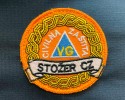 O b a v i j e s t 
Od petka 10.4.20120. godine za kretanje na području između grada Velike Gorice i općina Orle , Kravarsko i Pokupsko građani više ne trebaju propusnice. Rezultat je to sporazuma koji su danas potpisali gradonačelnik grada Velike Gorice i načelnici općina Orle, Kravarsko i Pokupsko.Ukoliko se napušta područje grada Velike Gorice i triju općina potrebna je e-propusnica.Stožer Civilne zaštite Orle